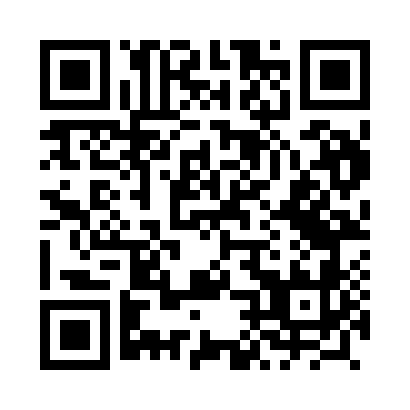 Prayer times for Urad, PolandWed 1 May 2024 - Fri 31 May 2024High Latitude Method: Angle Based RulePrayer Calculation Method: Muslim World LeagueAsar Calculation Method: HanafiPrayer times provided by https://www.salahtimes.comDateDayFajrSunriseDhuhrAsrMaghribIsha1Wed2:545:3012:586:068:2710:512Thu2:515:2812:586:078:2910:553Fri2:475:2612:586:088:3110:584Sat2:455:2412:586:098:3211:015Sun2:445:2212:586:108:3411:046Mon2:435:2112:586:118:3611:047Tue2:425:1912:586:128:3711:058Wed2:425:1712:586:138:3911:069Thu2:415:1512:586:148:4111:0710Fri2:405:1412:586:158:4211:0711Sat2:405:1212:586:168:4411:0812Sun2:395:1012:586:178:4611:0913Mon2:385:0912:586:188:4711:0914Tue2:385:0712:586:198:4911:1015Wed2:375:0612:586:208:5011:1116Thu2:365:0412:586:218:5211:1117Fri2:365:0312:586:228:5311:1218Sat2:355:0112:586:238:5511:1319Sun2:355:0012:586:238:5611:1320Mon2:344:5812:586:248:5811:1421Tue2:344:5712:586:258:5911:1522Wed2:334:5612:586:269:0111:1523Thu2:334:5512:586:279:0211:1624Fri2:324:5312:586:289:0311:1725Sat2:324:5212:586:289:0511:1726Sun2:324:5112:586:299:0611:1827Mon2:314:5012:586:309:0711:1828Tue2:314:4912:596:319:0911:1929Wed2:314:4812:596:319:1011:2030Thu2:304:4712:596:329:1111:2031Fri2:304:4612:596:339:1211:21